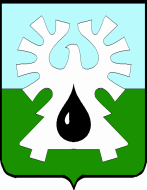 МУНИЦИПАЛЬНОЕ ОБРАЗОВАНИЕ ГОРОД УРАЙХАНТЫ-МАНСИЙСКИЙ АВТОНОМНЫЙ ОКРУГ - ЮГРА      ДУМА ГОРОДА УРАЙ     РЕШЕНИЕ      	от 22 февраля 2018 года                                                    	  	         № 8О соглашении о взаимодействии между прокуратурой города Урай и Думой города Урай        В целях закрепления сложившихся форм сотрудничества между прокуратурой города Урай и Думой города Урай в сфере обеспечения законности принимаемых муниципальных нормативных правовых актов, контроля  их выполнения, а также осуществления совместных действий, направленных на эффективную реализацию государственной политики в области противодействия коррупции на территории города Урай, Дума города Урай решила:Заключить  соглашение о взаимодействии между прокуратурой городаУрай и Думой города Урай согласно приложению.Опубликовать настоящее решение в газете «Знамя».                             Приложение                                                           к решению Думы города Урай
                                                                          от 22 февраля 2018 года № 8СОГЛАШЕНИЕо взаимодействии между прокуратурой города Урай и Думой города УрайНастоящее Соглашение заключено между Думой города Урай (далее - Дума) в лице председателя Думы города Урай Александровой Галины Петровны, действующей на основании Устава города Урай и Прокуратурой города Урай (далее - Прокуратура) в лице прокурора города Урай Майорова Артёма Анатольевича, действующего на основании Федерального закона "О прокуратуре Российской Федерации".I. Предмет настоящего Соглашения.Предметом настоящего Соглашения является взаимодействие Думы и Прокуратуры в сфере принятия муниципальных нормативных правовых актов, контроля  выполнения и эффективной реализации государственной политики в области противодействия коррупции на территории города Урай.II. Общие положения.1.Настоящим Соглашением определены формы, порядок и сроки взаимодействия Думы и Прокуратуры в сфере принятия муниципальных нормативных правовых актов, контроля выполнения и реализации государственной политики в области противодействия коррупции на территории города Урай.        2.В настоящее Соглашение могут быть внесены изменения путем заключения дополнительных соглашений либо путем внесения изменений в настоящее Соглашение по взаимному согласию сторон, выраженному в письменной форме.        3.Контроль выполнения настоящего Соглашения осуществляется обеими сторонами в равной степени.III. Порядок, формы и сроки взаимодействия сторон. 1.Взаимодействие между сторонами заключается в оперативном обмене актуальной, полной и достоверной информацией, формирующейся у сторон в связи с осуществлением ими полномочий, предусмотренных федеральными законами, законами Ханты-Мансийского автономного округа – Югры и муниципальными нормативными правовыми актами.         2.Каждая из сторон настоящего Соглашения обязуется обеспечивать конфиденциальность представленной информации в случаях, если она носит закрытый характер или если передающая сторона считает нежелательным ее разглашение.Степень конфиденциальности информации устанавливается стороной, передающей соответствующую информацию.          3.Дума в рамках настоящего Соглашения:  1) организует проведение ежегодного совещания по итогам реализации настоящего Соглашения с участием представителей Прокуратуры (дата проведения определяется Думой по согласованию с Прокуратурой);  2) вправе принимать участие в мероприятиях, связанных с предметом настоящего Соглашения, проводимых Прокуратурой (с предварительным письменным уведомлением Прокуратурой в разумный срок);  3) направляет в Прокуратуру план нормотворческой деятельности Думы на полугодие (в течение 5 дней после принятия на заседании Думы);  4) приглашает представителей Прокуратуры для участия в работе постоянных комиссий Думы (рабочих групп) по предмету настоящего Соглашения (с предварительным письменным уведомлением и предоставлением рабочих материалов не менее чем за 2 дня);  5) осуществляет рассмотрение материалов, представленных Прокуратурой, информирует Прокуратуру о принятых решениях, относительно представленных материалов, в сроки, установленные Прокуратурой; 6) направляет в Прокуратуру проекты муниципальных нормативных правовых актов, предполагаемых к принятию на очередном заседании Думы, а также проект повестки очередного заседания Думы, рабочих материалов и информаций, вносимых на рассмотрение очередного заседания Думы (за 7 дней до очередного заседания Думы, в случае внеочередного заседания Думы -за 2 дня); 7)  рассматривает предложения Прокуратуры, поступившие в письменном виде, по внесению изменений в проекты муниципальных нормативных правовых актов в сроки, установленные Прокуратурой; 8) представляет в Прокуратуру принятые Думой муниципальные нормативные правовые акты для проведения антикоррупционной экспертизы по вопросам, касающимся: прав, свобод и обязанностей человека и гражданина, муниципальной собственности, муниципальной службы, бюджетного, налогового, лесного, водного, земельного, градостроительного, природоохранного законодательства, а также социальных гарантий лицам, замещающим (замещавшим) муниципальные должности и должности муниципальной службы;9) направляет в Прокуратуру проекты муниципальных нормативных правовых актов Думы (нормативных правовых актов председателя Думы) в случае необходимости подготовки по ним заключений;       10) вправе письменно запросить мнение Прокуратуры по вопросам, относящимся к предмету настоящего соглашения.       4. Прокуратура в рамках настоящего Соглашения в сроки, установленные законодательством об органах прокуратуры в РФ:       1) принимает участие в ежегодном совещании по итогам реализации настоящего Соглашения, а также вправе принимать участие в работе Думы, её постоянных комиссий (рабочих групп) по предмету настоящего Соглашения;       2) направляет в Думу предложения о внесении изменений в муниципальные нормативные правовые акты, принятые Думой;       3) проводит антикоррупционную экспертизу муниципальных нормативных правовых актов, принятых Думой,  и информирует о выявленных коррупциогенных факторах в правовых актах Думы, в том числе не относящихся к категории актов, установленных частью 2 статьи 3 Федерального закона от 17 июля 2009 года № 172-ФЗ «Об антикоррупционной экспертизе нормативных правовых актов и проектов нормативных правовых актов»;        4) готовит заключения на представленные Думой проекты муниципальных нормативных правовых актов;        5) вправе вносить предложения в план нормотворческой деятельности Думы;       6) вправе вносить предложения об усовершенствовании организации антикоррупционной работы в Думе.IV. Срок действия настоящего Соглашения, заключительные положения.        1. Настоящее Соглашение вступает в силу с момента его подписания обеими сторонами.        2. Настоящее Соглашение заключается на неопределенный срок и действует до момента пока одна из сторон не заявит о его расторжении либо может быть расторгнуто по взаимному согласию сторон.        3. Настоящее Соглашение составлено в двух экземплярах, имеющих одинаковую юридическую силу и обязательных для исполнения сторонами.Председатель Думы города Урай                                             Г.П. Александрова                                                Председатель Думыгорода Урай____________   Г.П.Александрова «____»___________2018       Прокурор       города Урай       ____________   А.А.Майоров       «____»___________2018